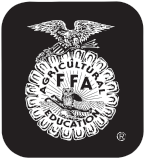 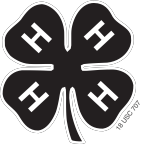 																		OtoeLast Name	First Name(s) (and 4-H Age(s) if 4-H Project)	4-H Club or FFA Chapter Name	CountyOtoe County Fair 4-H and FFA Breeding Meat Goat Ownership Affidavit (Rev. 11/18)Signature of Club or Chapter Member(s)	Signature of Parent				 Date Submitted: _____________________________(At least one of those listed at the top of this form must sign.) 